1.1. Описание услуги1.1. Описание услуги1.1. Описание услуги1.1. Описание услуги1.1. Описание услуги1.1. Описание услуги1.1. Описание услугиВ рамках ИТ-услуги осуществляется комплекс действий, позволяющий обеспечить в объеме реализованных бизнес-процессов стабильное функционирование информационной системы «1C: Цифровой Росатом» в установленной период доступности, а также своевременную поддержку пользователей данной системы.В рамках ИТ-услуги осуществляется комплекс действий, позволяющий обеспечить в объеме реализованных бизнес-процессов стабильное функционирование информационной системы «1C: Цифровой Росатом» в установленной период доступности, а также своевременную поддержку пользователей данной системы.В рамках ИТ-услуги осуществляется комплекс действий, позволяющий обеспечить в объеме реализованных бизнес-процессов стабильное функционирование информационной системы «1C: Цифровой Росатом» в установленной период доступности, а также своевременную поддержку пользователей данной системы.В рамках ИТ-услуги осуществляется комплекс действий, позволяющий обеспечить в объеме реализованных бизнес-процессов стабильное функционирование информационной системы «1C: Цифровой Росатом» в установленной период доступности, а также своевременную поддержку пользователей данной системы.В рамках ИТ-услуги осуществляется комплекс действий, позволяющий обеспечить в объеме реализованных бизнес-процессов стабильное функционирование информационной системы «1C: Цифровой Росатом» в установленной период доступности, а также своевременную поддержку пользователей данной системы.В рамках ИТ-услуги осуществляется комплекс действий, позволяющий обеспечить в объеме реализованных бизнес-процессов стабильное функционирование информационной системы «1C: Цифровой Росатом» в установленной период доступности, а также своевременную поддержку пользователей данной системы.В рамках ИТ-услуги осуществляется комплекс действий, позволяющий обеспечить в объеме реализованных бизнес-процессов стабильное функционирование информационной системы «1C: Цифровой Росатом» в установленной период доступности, а также своевременную поддержку пользователей данной системы.1.2. Способ подключения к ИТ-системе (если необходимо и в зависимости от технической возможности организации)1.2. Способ подключения к ИТ-системе (если необходимо и в зависимости от технической возможности организации)1.2. Способ подключения к ИТ-системе (если необходимо и в зависимости от технической возможности организации)1.2. Способ подключения к ИТ-системе (если необходимо и в зависимости от технической возможности организации)1.2. Способ подключения к ИТ-системе (если необходимо и в зависимости от технической возможности организации)1.2. Способ подключения к ИТ-системе (если необходимо и в зависимости от технической возможности организации)1.2. Способ подключения к ИТ-системе (если необходимо и в зависимости от технической возможности организации)   	Тонкий клиент 1C на рабочем месте пользователя   	Тонкий клиент 1C на рабочем месте пользователя   	Тонкий клиент 1C на рабочем месте пользователя   	Тонкий клиент 1C на рабочем месте пользователя   	Тонкий клиент 1C на рабочем месте пользователя   	Тонкий клиент 1C на рабочем месте пользователя   	Тонкий клиент 1C на рабочем месте пользователя1.3. Группа корпоративных бизнес-процессов / сценариев, поддерживаемых в рамках услуги   1.3. Группа корпоративных бизнес-процессов / сценариев, поддерживаемых в рамках услуги   1.3. Группа корпоративных бизнес-процессов / сценариев, поддерживаемых в рамках услуги   1.3. Группа корпоративных бизнес-процессов / сценариев, поддерживаемых в рамках услуги   1.3. Группа корпоративных бизнес-процессов / сценариев, поддерживаемых в рамках услуги   1.3. Группа корпоративных бизнес-процессов / сценариев, поддерживаемых в рамках услуги   1.3. Группа корпоративных бизнес-процессов / сценариев, поддерживаемых в рамках услуги   - Бюджетирование- Единый план счетов, включая учет срочности задолженности;- Забалансовый учет- Закрытие периода- Регламентированный учет в разрезе проектов- Универсальное согласование документов- Управление закупками- Учет внутрихозяйственных расчетов- Учет государственных контрактов- Учет готовой продукции, товаров и реализации - Учет дебиторской и кредиторской задолженностей - Учет денежных средств - Учет драгоценных металлов и драгоценных камней- Учет затрат и формирование себестоимости- Учет казначейских операций - Учет капитала - Учет материально-производственных запасов - Учет налога на прибыль- Учет НДС- Учет ОС, НМА, НИОКР, РБП- Учет оценочных обязательств и резервов- Учет по договорам длительного производственного цикла- Учет прочих налогов, сборов и взносов- Бюджетирование- Единый план счетов, включая учет срочности задолженности;- Забалансовый учет- Закрытие периода- Регламентированный учет в разрезе проектов- Универсальное согласование документов- Управление закупками- Учет внутрихозяйственных расчетов- Учет государственных контрактов- Учет готовой продукции, товаров и реализации - Учет дебиторской и кредиторской задолженностей - Учет денежных средств - Учет драгоценных металлов и драгоценных камней- Учет затрат и формирование себестоимости- Учет казначейских операций - Учет капитала - Учет материально-производственных запасов - Учет налога на прибыль- Учет НДС- Учет ОС, НМА, НИОКР, РБП- Учет оценочных обязательств и резервов- Учет по договорам длительного производственного цикла- Учет прочих налогов, сборов и взносов- Бюджетирование- Единый план счетов, включая учет срочности задолженности;- Забалансовый учет- Закрытие периода- Регламентированный учет в разрезе проектов- Универсальное согласование документов- Управление закупками- Учет внутрихозяйственных расчетов- Учет государственных контрактов- Учет готовой продукции, товаров и реализации - Учет дебиторской и кредиторской задолженностей - Учет денежных средств - Учет драгоценных металлов и драгоценных камней- Учет затрат и формирование себестоимости- Учет казначейских операций - Учет капитала - Учет материально-производственных запасов - Учет налога на прибыль- Учет НДС- Учет ОС, НМА, НИОКР, РБП- Учет оценочных обязательств и резервов- Учет по договорам длительного производственного цикла- Учет прочих налогов, сборов и взносов- Бюджетирование- Единый план счетов, включая учет срочности задолженности;- Забалансовый учет- Закрытие периода- Регламентированный учет в разрезе проектов- Универсальное согласование документов- Управление закупками- Учет внутрихозяйственных расчетов- Учет государственных контрактов- Учет готовой продукции, товаров и реализации - Учет дебиторской и кредиторской задолженностей - Учет денежных средств - Учет драгоценных металлов и драгоценных камней- Учет затрат и формирование себестоимости- Учет казначейских операций - Учет капитала - Учет материально-производственных запасов - Учет налога на прибыль- Учет НДС- Учет ОС, НМА, НИОКР, РБП- Учет оценочных обязательств и резервов- Учет по договорам длительного производственного цикла- Учет прочих налогов, сборов и взносов- Бюджетирование- Единый план счетов, включая учет срочности задолженности;- Забалансовый учет- Закрытие периода- Регламентированный учет в разрезе проектов- Универсальное согласование документов- Управление закупками- Учет внутрихозяйственных расчетов- Учет государственных контрактов- Учет готовой продукции, товаров и реализации - Учет дебиторской и кредиторской задолженностей - Учет денежных средств - Учет драгоценных металлов и драгоценных камней- Учет затрат и формирование себестоимости- Учет казначейских операций - Учет капитала - Учет материально-производственных запасов - Учет налога на прибыль- Учет НДС- Учет ОС, НМА, НИОКР, РБП- Учет оценочных обязательств и резервов- Учет по договорам длительного производственного цикла- Учет прочих налогов, сборов и взносов- Бюджетирование- Единый план счетов, включая учет срочности задолженности;- Забалансовый учет- Закрытие периода- Регламентированный учет в разрезе проектов- Универсальное согласование документов- Управление закупками- Учет внутрихозяйственных расчетов- Учет государственных контрактов- Учет готовой продукции, товаров и реализации - Учет дебиторской и кредиторской задолженностей - Учет денежных средств - Учет драгоценных металлов и драгоценных камней- Учет затрат и формирование себестоимости- Учет казначейских операций - Учет капитала - Учет материально-производственных запасов - Учет налога на прибыль- Учет НДС- Учет ОС, НМА, НИОКР, РБП- Учет оценочных обязательств и резервов- Учет по договорам длительного производственного цикла- Учет прочих налогов, сборов и взносов- Бюджетирование- Единый план счетов, включая учет срочности задолженности;- Забалансовый учет- Закрытие периода- Регламентированный учет в разрезе проектов- Универсальное согласование документов- Управление закупками- Учет внутрихозяйственных расчетов- Учет государственных контрактов- Учет готовой продукции, товаров и реализации - Учет дебиторской и кредиторской задолженностей - Учет денежных средств - Учет драгоценных металлов и драгоценных камней- Учет затрат и формирование себестоимости- Учет казначейских операций - Учет капитала - Учет материально-производственных запасов - Учет налога на прибыль- Учет НДС- Учет ОС, НМА, НИОКР, РБП- Учет оценочных обязательств и резервов- Учет по договорам длительного производственного цикла- Учет прочих налогов, сборов и взносов1.4. Интеграция с корпоративными ИТ-системами1.4. Интеграция с корпоративными ИТ-системами1.4. Интеграция с корпоративными ИТ-системами1.4. Интеграция с корпоративными ИТ-системами1.4. Интеграция с корпоративными ИТ-системами1.4. Интеграция с корпоративными ИТ-системами1.4. Интеграция с корпоративными ИТ-системамиИТ-системаГруппа процессовГруппа процессовГруппа процессовГруппа процессовГруппа процессовЕОС Закупки- Передача планов закупок- Получение договоров контрагентов- Получение заказов поставщику- Передача данных по исполнению договоров- Передача планов закупок- Получение договоров контрагентов- Получение заказов поставщику- Передача данных по исполнению договоров- Передача планов закупок- Получение договоров контрагентов- Получение заказов поставщику- Передача данных по исполнению договоров- Передача планов закупок- Получение договоров контрагентов- Получение заказов поставщику- Передача данных по исполнению договоров- Передача планов закупок- Получение договоров контрагентов- Получение заказов поставщику- Передача данных по исполнению договоровЕОСДО- Получение ссылок на скан-образы первичных документов- Передача запроса на создание, обновление сделки и счета-фактуры- Передача/получение атрибутного состава сделки, файлов-вложений- Получение ссылок на карточки сделок и вложенных файлов- Передача скан-образов платежных документов- Получение ссылок на скан-образы первичных документов- Передача запроса на создание, обновление сделки и счета-фактуры- Передача/получение атрибутного состава сделки, файлов-вложений- Получение ссылок на карточки сделок и вложенных файлов- Передача скан-образов платежных документов- Получение ссылок на скан-образы первичных документов- Передача запроса на создание, обновление сделки и счета-фактуры- Передача/получение атрибутного состава сделки, файлов-вложений- Получение ссылок на карточки сделок и вложенных файлов- Передача скан-образов платежных документов- Получение ссылок на скан-образы первичных документов- Передача запроса на создание, обновление сделки и счета-фактуры- Передача/получение атрибутного состава сделки, файлов-вложений- Получение ссылок на карточки сделок и вложенных файлов- Передача скан-образов платежных документов- Получение ссылок на скан-образы первичных документов- Передача запроса на создание, обновление сделки и счета-фактуры- Передача/получение атрибутного состава сделки, файлов-вложений- Получение ссылок на карточки сделок и вложенных файлов- Передача скан-образов платежных документовЕОС НСИ- Получение справочников номенклатура, контрагенты, упаковки и единицы измерения, классификатор МТР, банки- Получение справочников номенклатура, контрагенты, упаковки и единицы измерения, классификатор МТР, банки- Получение справочников номенклатура, контрагенты, упаковки и единицы измерения, классификатор МТР, банки- Получение справочников номенклатура, контрагенты, упаковки и единицы измерения, классификатор МТР, банки- Получение справочников номенклатура, контрагенты, упаковки и единицы измерения, классификатор МТР, банкиИАСУП- Получение данных физических лиц - Получение проводок по заработной плате- Получение реестра на выплату заработной платы- Передача объектов строительства, НМА, РБП- Передача заказов на производство- Получение данных физических лиц - Получение проводок по заработной плате- Получение реестра на выплату заработной платы- Передача объектов строительства, НМА, РБП- Передача заказов на производство- Получение данных физических лиц - Получение проводок по заработной плате- Получение реестра на выплату заработной платы- Передача объектов строительства, НМА, РБП- Передача заказов на производство- Получение данных физических лиц - Получение проводок по заработной плате- Получение реестра на выплату заработной платы- Передача объектов строительства, НМА, РБП- Передача заказов на производство- Получение данных физических лиц - Получение проводок по заработной плате- Получение реестра на выплату заработной платы- Передача объектов строительства, НМА, РБП- Передача заказов на производствоИАСУП ЛК- Получение заявок на командировку- Передача выплаченных авансов- Передача расходов по командировкам- Получение заявок на командировку- Передача выплаченных авансов- Передача расходов по командировкам- Получение заявок на командировку- Передача выплаченных авансов- Передача расходов по командировкам- Получение заявок на командировку- Передача выплаченных авансов- Передача расходов по командировкам- Получение заявок на командировку- Передача выплаченных авансов- Передача расходов по командировкамРЦК- Получение курсов валют- Запрос банковской выписки- Передача/получение платежных поручений- Получение финансовых договоров (кредиты, займы, депозиты)- Получение курсов валют- Запрос банковской выписки- Передача/получение платежных поручений- Получение финансовых договоров (кредиты, займы, депозиты)- Получение курсов валют- Запрос банковской выписки- Передача/получение платежных поручений- Получение финансовых договоров (кредиты, займы, депозиты)- Получение курсов валют- Запрос банковской выписки- Передача/получение платежных поручений- Получение финансовых договоров (кредиты, займы, депозиты)- Получение курсов валют- Запрос банковской выписки- Передача/получение платежных поручений- Получение финансовых договоров (кредиты, займы, депозиты)ЕОС Договор- Получение графика ключевых событий- Передача фактических данных по ключевым событиям- Получение графика ключевых событий- Передача фактических данных по ключевым событиям- Получение графика ключевых событий- Передача фактических данных по ключевым событиям- Получение графика ключевых событий- Передача фактических данных по ключевым событиям- Получение графика ключевых событий- Передача фактических данных по ключевым событиямЕОС Качество- Получение/Передача актов входного контроля- Получение данных о несоответствиях и контрольных операциях- Получение данных по аннулированию несоответствий- Запрос на выгрузку несоответствий- Выгрузка затрат по несоответствиям и контрольным операциям- Получение/Передача актов входного контроля- Получение данных о несоответствиях и контрольных операциях- Получение данных по аннулированию несоответствий- Запрос на выгрузку несоответствий- Выгрузка затрат по несоответствиям и контрольным операциям- Получение/Передача актов входного контроля- Получение данных о несоответствиях и контрольных операциях- Получение данных по аннулированию несоответствий- Запрос на выгрузку несоответствий- Выгрузка затрат по несоответствиям и контрольным операциям- Получение/Передача актов входного контроля- Получение данных о несоответствиях и контрольных операциях- Получение данных по аннулированию несоответствий- Запрос на выгрузку несоответствий- Выгрузка затрат по несоответствиям и контрольным операциям- Получение/Передача актов входного контроля- Получение данных о несоответствиях и контрольных операциях- Получение данных по аннулированию несоответствий- Запрос на выгрузку несоответствий- Выгрузка затрат по несоответствиям и контрольным операциямМонитор 1С- Получение/передача данных автопроцедур, задач, настройки прав, настройки уведомлений, статусов задач, НСИ- Получение/передача данных автопроцедур, задач, настройки прав, настройки уведомлений, статусов задач, НСИ- Получение/передача данных автопроцедур, задач, настройки прав, настройки уведомлений, статусов задач, НСИ- Получение/передача данных автопроцедур, задач, настройки прав, настройки уведомлений, статусов задач, НСИ- Получение/передача данных автопроцедур, задач, настройки прав, настройки уведомлений, статусов задач, НСИПДС- Получение данных о выпуске сертификата- Получение данных о подписании документа электронной подписью- Получение токена- Получение данных о выпуске сертификата- Получение данных о подписании документа электронной подписью- Получение токена- Получение данных о выпуске сертификата- Получение данных о подписании документа электронной подписью- Получение токена- Получение данных о выпуске сертификата- Получение данных о подписании документа электронной подписью- Получение токена- Получение данных о выпуске сертификата- Получение данных о подписании документа электронной подписью- Получение токенаПортал ВГО- Выгрузка актов сверок- Выгрузка актов сверок- Выгрузка актов сверок- Выгрузка актов сверок- Выгрузка актов сверокСириус- Отправка данных по фактическому вводу ОС и НМА проектов- Отправка данных по фактическому освоению и финансированию проектов- Отправка данных по фактическому вводу ОС и НМА проектов- Отправка данных по фактическому освоению и финансированию проектов- Отправка данных по фактическому вводу ОС и НМА проектов- Отправка данных по фактическому освоению и финансированию проектов- Отправка данных по фактическому вводу ОС и НМА проектов- Отправка данных по фактическому освоению и финансированию проектов- Отправка данных по фактическому вводу ОС и НМА проектов- Отправка данных по фактическому освоению и финансированию проектовСУТ. Система управления терминалами- Передача валют, видов номенклатур, номенклатур, единиц измерения, контактной информации, объектов эксплуатации, организаций, подразделений, складов, физических лиц, заказов давальца, заказов переработчику, заказов клиента, заказов материалов в производство, заказов поставщику, документов перемещения, объединения ОС, возвратов от клиента- Получение данных о выполненных заявках на перемещение, инвентаризации, отгрузке, приемке, объединении ОС- Передача валют, видов номенклатур, номенклатур, единиц измерения, контактной информации, объектов эксплуатации, организаций, подразделений, складов, физических лиц, заказов давальца, заказов переработчику, заказов клиента, заказов материалов в производство, заказов поставщику, документов перемещения, объединения ОС, возвратов от клиента- Получение данных о выполненных заявках на перемещение, инвентаризации, отгрузке, приемке, объединении ОС- Передача валют, видов номенклатур, номенклатур, единиц измерения, контактной информации, объектов эксплуатации, организаций, подразделений, складов, физических лиц, заказов давальца, заказов переработчику, заказов клиента, заказов материалов в производство, заказов поставщику, документов перемещения, объединения ОС, возвратов от клиента- Получение данных о выполненных заявках на перемещение, инвентаризации, отгрузке, приемке, объединении ОС- Передача валют, видов номенклатур, номенклатур, единиц измерения, контактной информации, объектов эксплуатации, организаций, подразделений, складов, физических лиц, заказов давальца, заказов переработчику, заказов клиента, заказов материалов в производство, заказов поставщику, документов перемещения, объединения ОС, возвратов от клиента- Получение данных о выполненных заявках на перемещение, инвентаризации, отгрузке, приемке, объединении ОС- Передача валют, видов номенклатур, номенклатур, единиц измерения, контактной информации, объектов эксплуатации, организаций, подразделений, складов, физических лиц, заказов давальца, заказов переработчику, заказов клиента, заказов материалов в производство, заказов поставщику, документов перемещения, объединения ОС, возвратов от клиента- Получение данных о выполненных заявках на перемещение, инвентаризации, отгрузке, приемке, объединении ОС1.5. Интеграция с внешними ИТ-системами1.5. Интеграция с внешними ИТ-системами1.5. Интеграция с внешними ИТ-системами1.5. Интеграция с внешними ИТ-системами1.5. Интеграция с внешними ИТ-системами1.5. Интеграция с внешними ИТ-системами1.5. Интеграция с внешними ИТ-системамиИТ-системаГруппа процессовГруппа процессовГруппа процессовГруппа процессовГруппа процессовДля настоящей услуги не применяетсяДля настоящей услуги не применяетсяДля настоящей услуги не применяетсяДля настоящей услуги не применяетсяДля настоящей услуги не применяется1.6. Состав услуги1.6. Состав услуги1.6. Состав услуги1.6. Состав услуги1.6. Состав услуги1.6. Состав услуги1.6. Состав услугиЦентр поддержки пользователей - Прием, обработка, регистрация и маршрутизация поступающих обращений от пользователей; - Консультации в части подключения и авторизации в системе; - Первичное согласование листов исполнения. - Прием, обработка, регистрация и маршрутизация поступающих обращений от пользователей; - Консультации в части подключения и авторизации в системе; - Первичное согласование листов исполнения. - Прием, обработка, регистрация и маршрутизация поступающих обращений от пользователей; - Консультации в части подключения и авторизации в системе; - Первичное согласование листов исполнения. - Прием, обработка, регистрация и маршрутизация поступающих обращений от пользователей; - Консультации в части подключения и авторизации в системе; - Первичное согласование листов исполнения. - Прием, обработка, регистрация и маршрутизация поступающих обращений от пользователей; - Консультации в части подключения и авторизации в системе; - Первичное согласование листов исполнения.Функциональная поддержка- Диагностика и устранение возникающих инцидентов и проблем в рамках поступающих обращений; - Консультирование пользователей по работе в ИТ-системе в объеме реализованных бизнес-процессов; - Настройка и адаптация ИТ-системы в рамках поступающих обращений, в случае если данные действия не влекут за собой изменение логики реализованного бизнес-процесса; - Ведение матрицы ролей и полномочий, консультации пользователей по ролям; - Подготовка и тестирование обновлений ИТ-системы; - Подготовка учебных материалов и статей знаний по часто задаваемым вопросам и публикация их для общего доступа;- Направление ошибок типового функционала 1С на устранение Вендору 1С с присвоением уникального кода ошибки; при этом обращение пользователя квалифицируется как изменение и закрывается после устранения ошибки Вендором 1С, тестирования и размещения функционала в продуктивной базе.- Диагностика и устранение возникающих инцидентов и проблем в рамках поступающих обращений; - Консультирование пользователей по работе в ИТ-системе в объеме реализованных бизнес-процессов; - Настройка и адаптация ИТ-системы в рамках поступающих обращений, в случае если данные действия не влекут за собой изменение логики реализованного бизнес-процесса; - Ведение матрицы ролей и полномочий, консультации пользователей по ролям; - Подготовка и тестирование обновлений ИТ-системы; - Подготовка учебных материалов и статей знаний по часто задаваемым вопросам и публикация их для общего доступа;- Направление ошибок типового функционала 1С на устранение Вендору 1С с присвоением уникального кода ошибки; при этом обращение пользователя квалифицируется как изменение и закрывается после устранения ошибки Вендором 1С, тестирования и размещения функционала в продуктивной базе.- Диагностика и устранение возникающих инцидентов и проблем в рамках поступающих обращений; - Консультирование пользователей по работе в ИТ-системе в объеме реализованных бизнес-процессов; - Настройка и адаптация ИТ-системы в рамках поступающих обращений, в случае если данные действия не влекут за собой изменение логики реализованного бизнес-процесса; - Ведение матрицы ролей и полномочий, консультации пользователей по ролям; - Подготовка и тестирование обновлений ИТ-системы; - Подготовка учебных материалов и статей знаний по часто задаваемым вопросам и публикация их для общего доступа;- Направление ошибок типового функционала 1С на устранение Вендору 1С с присвоением уникального кода ошибки; при этом обращение пользователя квалифицируется как изменение и закрывается после устранения ошибки Вендором 1С, тестирования и размещения функционала в продуктивной базе.- Диагностика и устранение возникающих инцидентов и проблем в рамках поступающих обращений; - Консультирование пользователей по работе в ИТ-системе в объеме реализованных бизнес-процессов; - Настройка и адаптация ИТ-системы в рамках поступающих обращений, в случае если данные действия не влекут за собой изменение логики реализованного бизнес-процесса; - Ведение матрицы ролей и полномочий, консультации пользователей по ролям; - Подготовка и тестирование обновлений ИТ-системы; - Подготовка учебных материалов и статей знаний по часто задаваемым вопросам и публикация их для общего доступа;- Направление ошибок типового функционала 1С на устранение Вендору 1С с присвоением уникального кода ошибки; при этом обращение пользователя квалифицируется как изменение и закрывается после устранения ошибки Вендором 1С, тестирования и размещения функционала в продуктивной базе.- Диагностика и устранение возникающих инцидентов и проблем в рамках поступающих обращений; - Консультирование пользователей по работе в ИТ-системе в объеме реализованных бизнес-процессов; - Настройка и адаптация ИТ-системы в рамках поступающих обращений, в случае если данные действия не влекут за собой изменение логики реализованного бизнес-процесса; - Ведение матрицы ролей и полномочий, консультации пользователей по ролям; - Подготовка и тестирование обновлений ИТ-системы; - Подготовка учебных материалов и статей знаний по часто задаваемым вопросам и публикация их для общего доступа;- Направление ошибок типового функционала 1С на устранение Вендору 1С с присвоением уникального кода ошибки; при этом обращение пользователя квалифицируется как изменение и закрывается после устранения ошибки Вендором 1С, тестирования и размещения функционала в продуктивной базе.Поддержка интеграционных процессов- Мониторинг интеграционных сценариев в рамках поддерживаемых бизнес-процессов; - Диагностика и устранение возникающих инцидентов и проблем в части передачи данных через интеграционную шину в рамках поступающих обращений.- Мониторинг интеграционных сценариев в рамках поддерживаемых бизнес-процессов; - Диагностика и устранение возникающих инцидентов и проблем в части передачи данных через интеграционную шину в рамках поступающих обращений.- Мониторинг интеграционных сценариев в рамках поддерживаемых бизнес-процессов; - Диагностика и устранение возникающих инцидентов и проблем в части передачи данных через интеграционную шину в рамках поступающих обращений.- Мониторинг интеграционных сценариев в рамках поддерживаемых бизнес-процессов; - Диагностика и устранение возникающих инцидентов и проблем в части передачи данных через интеграционную шину в рамках поступающих обращений.- Мониторинг интеграционных сценариев в рамках поддерживаемых бизнес-процессов; - Диагностика и устранение возникающих инцидентов и проблем в части передачи данных через интеграционную шину в рамках поступающих обращений.ИТ-инфраструктура- Ведение полномочий в ИТ-системе в рамках разработанной концепции ролей и полномочий – предоставление, продление, прекращение прав доступа пользователей; - Обновление программного обеспечения ИТ-системы в объеме реализованных функциональных направлений и бизнес-функций; - Установка и обновление серверного программного обеспечения, требуемого для бесперебойного функционирования ИТ-системы в соответствии со спецификацией; - Обеспечение резервного копирования и восстановления, в случае необходимости, баз данных. - Предоставление прав доступа, присвоение соответствующих ролей в системе ведения учетных записей пользователей.- Ведение полномочий в ИТ-системе в рамках разработанной концепции ролей и полномочий – предоставление, продление, прекращение прав доступа пользователей; - Обновление программного обеспечения ИТ-системы в объеме реализованных функциональных направлений и бизнес-функций; - Установка и обновление серверного программного обеспечения, требуемого для бесперебойного функционирования ИТ-системы в соответствии со спецификацией; - Обеспечение резервного копирования и восстановления, в случае необходимости, баз данных. - Предоставление прав доступа, присвоение соответствующих ролей в системе ведения учетных записей пользователей.- Ведение полномочий в ИТ-системе в рамках разработанной концепции ролей и полномочий – предоставление, продление, прекращение прав доступа пользователей; - Обновление программного обеспечения ИТ-системы в объеме реализованных функциональных направлений и бизнес-функций; - Установка и обновление серверного программного обеспечения, требуемого для бесперебойного функционирования ИТ-системы в соответствии со спецификацией; - Обеспечение резервного копирования и восстановления, в случае необходимости, баз данных. - Предоставление прав доступа, присвоение соответствующих ролей в системе ведения учетных записей пользователей.- Ведение полномочий в ИТ-системе в рамках разработанной концепции ролей и полномочий – предоставление, продление, прекращение прав доступа пользователей; - Обновление программного обеспечения ИТ-системы в объеме реализованных функциональных направлений и бизнес-функций; - Установка и обновление серверного программного обеспечения, требуемого для бесперебойного функционирования ИТ-системы в соответствии со спецификацией; - Обеспечение резервного копирования и восстановления, в случае необходимости, баз данных. - Предоставление прав доступа, присвоение соответствующих ролей в системе ведения учетных записей пользователей.- Ведение полномочий в ИТ-системе в рамках разработанной концепции ролей и полномочий – предоставление, продление, прекращение прав доступа пользователей; - Обновление программного обеспечения ИТ-системы в объеме реализованных функциональных направлений и бизнес-функций; - Установка и обновление серверного программного обеспечения, требуемого для бесперебойного функционирования ИТ-системы в соответствии со спецификацией; - Обеспечение резервного копирования и восстановления, в случае необходимости, баз данных. - Предоставление прав доступа, присвоение соответствующих ролей в системе ведения учетных записей пользователей.Модификация ИТ-системыРазвитие и модификация ИТ-системы в части реализации нового функционала в рамках настоящей услуги не осуществляется, выполняется в рамках ЕОМУ «Управление развитием и изменением информационных систем», утвержденных приказом Госкорпорации «Росатом» №1/114-П от 12.02.2015.Развитие и модификация ИТ-системы в части реализации нового функционала в рамках настоящей услуги не осуществляется, выполняется в рамках ЕОМУ «Управление развитием и изменением информационных систем», утвержденных приказом Госкорпорации «Росатом» №1/114-П от 12.02.2015.Развитие и модификация ИТ-системы в части реализации нового функционала в рамках настоящей услуги не осуществляется, выполняется в рамках ЕОМУ «Управление развитием и изменением информационных систем», утвержденных приказом Госкорпорации «Росатом» №1/114-П от 12.02.2015.Развитие и модификация ИТ-системы в части реализации нового функционала в рамках настоящей услуги не осуществляется, выполняется в рамках ЕОМУ «Управление развитием и изменением информационных систем», утвержденных приказом Госкорпорации «Росатом» №1/114-П от 12.02.2015.Развитие и модификация ИТ-системы в части реализации нового функционала в рамках настоящей услуги не осуществляется, выполняется в рамках ЕОМУ «Управление развитием и изменением информационных систем», утвержденных приказом Госкорпорации «Росатом» №1/114-П от 12.02.2015.1.7. Наименование и место хранения пользовательской документации:1.7. Наименование и место хранения пользовательской документации:1.7. Наименование и место хранения пользовательской документации:1.7. Наименование и место хранения пользовательской документации:1.7. Наименование и место хранения пользовательской документации:1.7. Наименование и место хранения пользовательской документации:1.7. Наименование и место хранения пользовательской документации:	ИТ-системаПуть: система 1C: Корпоративный университетсистема 1С: Цифровой Росатом → Обращение в поддержку → Часто задаваемые вопросысистема 1С: Цифровой Росатом → Оповещение пользователейсистема 1С: Цифровой Росатом → Встроенная справка по системеПуть: система 1C: Корпоративный университетсистема 1С: Цифровой Росатом → Обращение в поддержку → Часто задаваемые вопросысистема 1С: Цифровой Росатом → Оповещение пользователейсистема 1С: Цифровой Росатом → Встроенная справка по системеПуть: система 1C: Корпоративный университетсистема 1С: Цифровой Росатом → Обращение в поддержку → Часто задаваемые вопросысистема 1С: Цифровой Росатом → Оповещение пользователейсистема 1С: Цифровой Росатом → Встроенная справка по системеПуть: система 1C: Корпоративный университетсистема 1С: Цифровой Росатом → Обращение в поддержку → Часто задаваемые вопросысистема 1С: Цифровой Росатом → Оповещение пользователейсистема 1С: Цифровой Росатом → Встроенная справка по системеПуть: система 1C: Корпоративный университетсистема 1С: Цифровой Росатом → Обращение в поддержку → Часто задаваемые вопросысистема 1С: Цифровой Росатом → Оповещение пользователейсистема 1С: Цифровой Росатом → Встроенная справка по системе1.8. Ограничения по оказанию услуги1.8. Ограничения по оказанию услуги1.8. Ограничения по оказанию услуги1.8. Ограничения по оказанию услуги1.8. Ограничения по оказанию услуги1.8. Ограничения по оказанию услуги1.8. Ограничения по оказанию услуги1.8.1. В п.1.3. представлен полный перечень групп бизнес-процессов / сценариев, реализованных в информационной системе.
Для каждого отдельно взятого Заказчика осуществляется поддержка того перечня бизнес-процессов/сценариев, который был внедрен и введен в постоянную (промышленную) эксплуатацию приказом по организации Заказчика.
1.8.2. Для автоматизированных/информационных систем в защищённом исполнении действуют ограничения, предусмотренные для объектов информатизации, аттестованных по требованиям безопасности информации.1.8.1. В п.1.3. представлен полный перечень групп бизнес-процессов / сценариев, реализованных в информационной системе.
Для каждого отдельно взятого Заказчика осуществляется поддержка того перечня бизнес-процессов/сценариев, который был внедрен и введен в постоянную (промышленную) эксплуатацию приказом по организации Заказчика.
1.8.2. Для автоматизированных/информационных систем в защищённом исполнении действуют ограничения, предусмотренные для объектов информатизации, аттестованных по требованиям безопасности информации.1.8.1. В п.1.3. представлен полный перечень групп бизнес-процессов / сценариев, реализованных в информационной системе.
Для каждого отдельно взятого Заказчика осуществляется поддержка того перечня бизнес-процессов/сценариев, который был внедрен и введен в постоянную (промышленную) эксплуатацию приказом по организации Заказчика.
1.8.2. Для автоматизированных/информационных систем в защищённом исполнении действуют ограничения, предусмотренные для объектов информатизации, аттестованных по требованиям безопасности информации.1.8.1. В п.1.3. представлен полный перечень групп бизнес-процессов / сценариев, реализованных в информационной системе.
Для каждого отдельно взятого Заказчика осуществляется поддержка того перечня бизнес-процессов/сценариев, который был внедрен и введен в постоянную (промышленную) эксплуатацию приказом по организации Заказчика.
1.8.2. Для автоматизированных/информационных систем в защищённом исполнении действуют ограничения, предусмотренные для объектов информатизации, аттестованных по требованиям безопасности информации.1.8.1. В п.1.3. представлен полный перечень групп бизнес-процессов / сценариев, реализованных в информационной системе.
Для каждого отдельно взятого Заказчика осуществляется поддержка того перечня бизнес-процессов/сценариев, который был внедрен и введен в постоянную (промышленную) эксплуатацию приказом по организации Заказчика.
1.8.2. Для автоматизированных/информационных систем в защищённом исполнении действуют ограничения, предусмотренные для объектов информатизации, аттестованных по требованиям безопасности информации.1.8.1. В п.1.3. представлен полный перечень групп бизнес-процессов / сценариев, реализованных в информационной системе.
Для каждого отдельно взятого Заказчика осуществляется поддержка того перечня бизнес-процессов/сценариев, который был внедрен и введен в постоянную (промышленную) эксплуатацию приказом по организации Заказчика.
1.8.2. Для автоматизированных/информационных систем в защищённом исполнении действуют ограничения, предусмотренные для объектов информатизации, аттестованных по требованиям безопасности информации.1.8.1. В п.1.3. представлен полный перечень групп бизнес-процессов / сценариев, реализованных в информационной системе.
Для каждого отдельно взятого Заказчика осуществляется поддержка того перечня бизнес-процессов/сценариев, который был внедрен и введен в постоянную (промышленную) эксплуатацию приказом по организации Заказчика.
1.8.2. Для автоматизированных/информационных систем в защищённом исполнении действуют ограничения, предусмотренные для объектов информатизации, аттестованных по требованиям безопасности информации.1.9. Норматив на поддержку1.9. Норматив на поддержку1.9. Норматив на поддержку1.9. Норматив на поддержку1.9. Норматив на поддержку1.9. Норматив на поддержку1.9. Норматив на поддержкуПодразделениеПредельное значение трудозатрат на поддержку 1 единицы объемного показателя по услуге (чел.мес.)Предельное значение трудозатрат на поддержку 1 единицы объемного показателя по услуге (чел.мес.)Предельное значение трудозатрат на поддержку 1 единицы объемного показателя по услуге (чел.мес.)Предельное значение трудозатрат на поддержку 1 единицы объемного показателя по услуге (чел.мес.)Предельное значение трудозатрат на поддержку 1 единицы объемного показателя по услуге (чел.мес.)Функциональная поддержка 0,0205932 0,0205932 0,0205932 0,0205932 0,0205932Поддержка интеграционных процессов 0,0001077 0,0001077 0,0001077 0,0001077 0,0001077ИТ-инфраструктура 0,0004104 0,0004104 0,0004104 0,0004104 0,00041041.10. Дополнительные параметры оказания услуги1.10. Дополнительные параметры оказания услуги1.10. Дополнительные параметры оказания услуги1.10. Дополнительные параметры оказания услуги1.10. Дополнительные параметры оказания услуги1.10. Дополнительные параметры оказания услуги1.10. Дополнительные параметры оказания услуги1.10.1. Допустимый простой ИТ-ресурса в течении года, часов12121212121.10.2. Срок хранения данных резервного копирования (в календарных днях)28282828281.10.3. Целевая точка восстановления ИТ-ресурса (RPO) (в рабочих часах)444441.10.4. Целевое время восстановления ИТ-ресурса (RTO) (в рабочих часах)888881.10.5. Обеспечение катастрофоустойчивости ИТ-ресурсаРезервирование на уровне серверов и на уровне ЗКОРезервирование на уровне серверов и на уровне ЗКОРезервирование на уровне серверов и на уровне ЗКОРезервирование на уровне серверов и на уровне ЗКОРезервирование на уровне серверов и на уровне ЗКО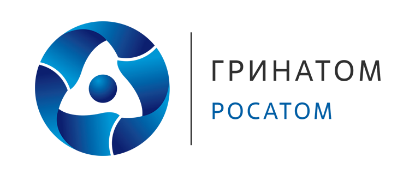 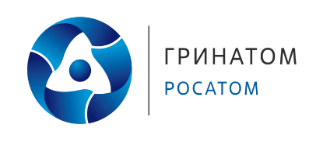 